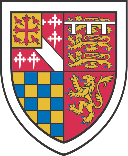 ST EDMUND’S COLLEGEAFTERNOON TEA Selection of Finger Sandwiches:Scottish Smoked Salmon & Cream CheeseHoney Roast Ham & Sweet PickleClassic Cucumber (V)Served withHand Cooked Sea Salt CrispsSelection of miniature Cakes:Lemon Drizzle SpongeVictoria SandwichFruit Scones with Jam and CreamSelection of Birchalls Teas & Filter Coffee£16.50 per head + VATAdd a glass of Prosecco for £5.00 pp